Anil                Anil.6687@2freemail.com 	 	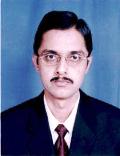 Senior Financial Strategist with more than 24years’ track recordStrong Credentials in Delivering Optimal Results & Business Value in High-Growth EnvironmentsSenior Level Role: Financial Controller / Finance ManagerQualified Chartered Accountantsand multi-skilled Finance& Accounting Professional backed by more than 2 decades’insightful experience, including 17years in Dubai, heading finance functions with industry leaders like Al Naboodah Group of Companies and Damas International Limited, Dubai; track record of success in charting out strategies and contributing towards enhancing business volumes & growth and achieving revenue & profitability normsCore Competencies and strengths include…Executive SummaryDemonstrated expertise in efficiently heading finance functions involving determining financial objectives, designing & implementing systems, policies & procedures to facilitate internal financial controlProficient in mapping business requirements with proven ability in designing & implementing systems to achieve cost control & financial discipline and enhance the overall efficiency of the organizationStrong exposure in managing all accounting functions – bookkeeping, finalization & consolidation of accounts and preparation of financial statements adhering to GAAP and IFRS standardsProven ability to analyze and interpret complex financial data, formulating budgets and conducting variance analysis to determine difference between projected & actual results and implementing corrective actionsProven expertise in driving efficiency and productivity through evaluation of financial management systems and implementation of process improvements, ensuring smooth functioning of finance & accounting operationsVisionary & decisive leader with excellent organization, communication and presentation skills; capable of resolving multiple & complex issues and motivating team to peak performanceProfessional ExperienceAl Naboodah Engineering LLC, Abu Dhabi					Jan 2010 OnwardsFinance ManagerAl Naboodah Engineering LLC is a contracting company under the umbrella of Al Naboodah Group which is one of the largest construction and contracting group in UAEHighlights: Successfully developed and implemented efficient IFRS compliant finance and accounts divisionEstablished MIS systemFormulated budgetary systemDeveloped and implemented purchase and HR policySignificant contribution in establishment of bank facilityDamas International Limited, Dubai 						Oct 2000 - Dec 2009Damas International Limited wasa NASDAQ Listed Public Limited Company engaged in the business of Gold Jewellery, Diamonds, Pearls and Watches. One of the first family held business in the Middle East to go public, Damas has operations, through subsidiaries, associates and joint ventures in 18 countries spread across 4 continents having more than 500 retail outlets.Finance Manager (Gold Division) - Damas International Limited		Jan 2008 - Dec 2009Highlights: Efficiently planned and managed the creation of new division for 22K jewellery and ensured smooth transition of accounting data to the new divisionSuccessfully developed and implemented internal controls for achieving greater efficiency and increasing reliance on the financial informationPlayed a key role in the Initial Public Offering of Damas International Limited by developing business plan for the Division as well as the GroupSignificant contribution in streamlining accounting procedures without affecting the continuity of operationsInstrumental in formulation of the credit control policy for the GroupSuccessfully reduced the inventory levels by 600 Kgs. (gold in pure weight) over a period of 9 monthsActive participation in implementation of COGNOS contributor and COGNOS plannerAssistant Finance Manager (Gold Division) - Damas LLC			Aug 2005 - Dec 2007Highlights: Instrumental in developing strategic business plans and coordinating the Legal and Financial due diligence in connection with the private placement of shares.Successfully managed and implemented the RFID (Radio Frequency Identification) project to live for gold jewellerySenior Finance Executive & Finance Executive - Damas LLC			Oct 2000 - Jul 2005Highlights: Played a key role in the migration of group accounts from the FoxPro platform to an Integrated Custom made Software package called SofscriptInstrumental in testing controls in the new software and ascertain data integrity after migrationPurohit & Co. (Chartered Accountants), Jamnagar, India			        Jul 1993 to Sep 2000Senior Auditor & Article TraineeEducationWaiting for Executive MBA (Finance) certificate fromS. P. Jain School of Global Management, Dubai (2017)Chartered Accountants, ICAI, India (1999)Bachelor of Commerce, Saurashtra University, India (1993)Professional MembershipFellow membership- The Institute of Chartered Accountants of IndiaCertification and trainingReceived certificate of appreciation for successfully implemented ‘Sofscript’ accounting package.Undertaken training for Cognos contributor and planner.IT SkillsNavision Dynamics 5.0Sofscript (Custom made ERP software)Business Objects (Report Generation Tool)Microsoft OfficeTally ERP 9.0CognosFoxProPersonal DetailsDate of Birth	: 6th November, 1974Languages Known	: English, Hindi and GujaratiMarital Status	: MarriedNationality		: IndianVisa Status		: EmploymentDriving License	: UAEFinancial PlanningBudgeting & ForecastingRegulatory ComplianceFinance & AccountingCash ManagementMIS / Financial ReportingCost ReductionTechnology IntegrationLiaison with AuditorsFinancial AnalysisFeasibility Study & AnalysisContract AccountingTeam Building & Leadership